АДМИНИСТРАЦИЯ СПАССКОГО СЕЛЬСОВЕТА САРАКТАШСКОГО РАЙОНА ОРЕНБУРГСКОЙ ОБЛАСТИП О С Т А Н О В Л Е Н И Е_________________________________________________________________________________________________04.04.2022                                   с. Спасское          	                                      № 17 - п Об утверждении плана мероприятий по противопожарной безопасности на территории муниципального образования Спасский сельсовет в весенне-летний период 2022 годаВ соответствии с Федеральными законами от 21.12.1994 № 69-ФЗ «О пожарной безопасности» и от 06.10.2003 № 131-ФЗ «Об общих принципах организации местного самоуправления в Российской Федерации», в целях организации обеспечения первичных мер пожарной безопасности Спасского сельсовета:1.​ Утвердить план мероприятий по противопожарной  безопасности на территории муниципального образования Спасский сельсовет в весенне-летний период 2022 года согласно приложению.2. Настоящее постановление вступает в силу после его подписания и подлежит размещению на официальном сайте администрации сельсовета в сети «Интернет».3. Контроль исполнения настоящего постановления оставляю за собой.Глава муниципального образования                                           А.М.ГубанковРазослано:   орготдел, прокуратуру районаПриложение к постановлениюадминистрации  Спасского сельсоветаот 04.04.2022г. № 17 - пПлан мероприятий по противопожарной безопасности на территории муниципального образования Спасский сельсовет в весенне-летний период 2022 года№ п/пНаименование мероприятияСрок исполненияОтветственные1.Принятие нормативно-правовых актов по обеспечению первичных мер пожарной безопасностиПо  меренеобходимостиГубанков А.М., глава сельсовета2.Организация, поддержание в постояннойготовности и контроль за работоспособностьюсистемы оповещения населения при угрозевозникновения крупных пожаровПостоянноГубанков А.М., глава сельсовета3.Обеспечение содержания дорог, подъездов иподходов к зданиям, источникам водоснабженияв исправном состоянииПостоянноГубанков А.М., глава сельсовета4.Проведение обследования мест проживанияодиноких престарелых граждан,неблагополучных и многодетных семей с цельюдополнительного инструктажа по мерампротивопожарной безопасностиПостоянноГубанков А.М., глава сельсовета5.Осуществление мероприятий попротивопожарной пропаганде и обучениюнаселения первичным мерам пожарнойбезопасности в соответствии с действующимзаконодательством :- информирование населения о мерах пожарнойбезопасности, о происшедших пожарах,причинах и условиях, способствующих ихвозникновению;- проведение бесед о мерах пожарнойбезопасности и противопожарных инструктажей;- выпуск и распространение листовок инаглядной агитации;- устройство уголков (стендов) пожарнойбезопасности.- организация творческих выставок и конкурсовна противопожарную тематикуПостоянноГубанков А.М., глава сельсоветаЦыпина С.А., специалист сельсовета6.Организация сходов и собраний с гражданами повопросам соблюдения требований пожарнойбезопасности, в том числе с временнопроживающими в летний период.Во время пожароопасного периодаГубанков А.М., глава сельсовета7.Установление особого противопожарногорежима в случае повышения пожарнойопасности, организация патрулированиятерритории (при необходимости)Май-сентябрьГубанков А.М., глава сельсовета8.Организовать в весенне-летний период силами населения скашивание травы около домовладений и на других территорияхВ весенне-летний периодГубанков А.М., глава сельсовета9.Рекомендовать руководителям организаций организовать очистку от горючего  мусора на подведомственных объектах и около жилых домов, не допускать создание  несанкционированных  свалокПостоянноГубанков А.М., глава сельсовета10.Ликвидировать  имеющиеся  несанкционированные  свалки, расположенные   на  территории поселения.В летнее времяГубанков А.М., глава сельсовета11.С целью пресечения правонарушений в области пожарной безопасности организовать в выходные и праздничные дни патрулирование мест массового отдыха людей на территориях, прилегающих к лесным массивам  силами сотрудников ДПД  и депутатовДо окончания пожароопасного периодаГубанков А.М., глава сельсовета12.Организовать информирование населения об обстановке с пожарами  и разъяснением противопожарных требований, которые необходимо соблюдать в пожароопасный период через информационные стендыДо окончания пожароопасного периодаГубанков А.М., глава сельсовета13.В общеобразовательных и детских дошкольных учреждениях организовать проведение бесед, других познавательныхмероприятий по пожарнойбезопасностиВ течение годаСпицина О.И., библиотекарьПавлухина Н.Н.14.Произвести проверку противопожарного водоснабженияВ течение годаГубанков А.М., глава сельсовета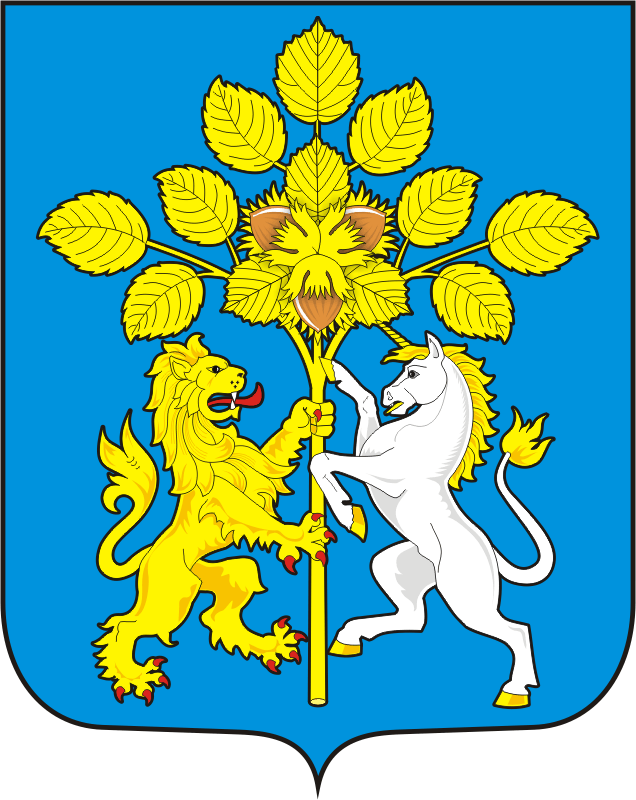 